Publicado en  el 18/09/2014 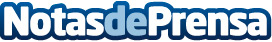 Convención de directivos de la zona noroeste de Banco Sabadell en OviedoEl subdirector general del banco, Pablo Junceda, manifiesta su convicción de que al finalizar el ejercicio se habrán alcanzando “el 100 % de los objetivos comerciales fijados para este año” Datos de contacto:Banco SabadellNota de prensa publicada en: https://www.notasdeprensa.es/convencion-de-directivos-de-la-zona-noroeste_1 Categorias: Finanzas Asturias http://www.notasdeprensa.es